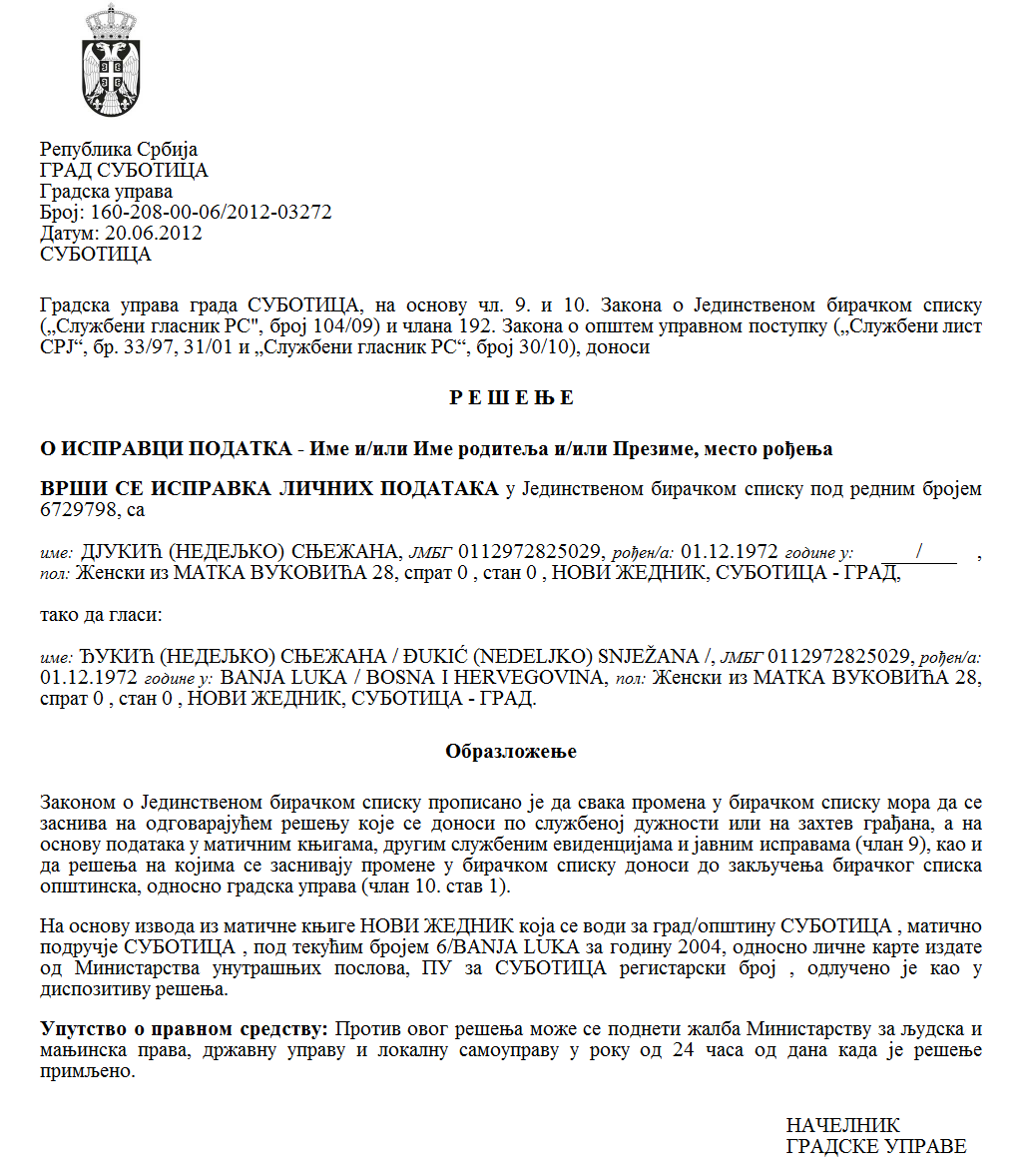 SZERB KÖZTÁRSASÁGVAJDASÁG AUTONÓM TARTOMÁNY ZENTA KÖZSÉG Zenta község Községi Közigazgatási Hivatala Szám: 401-5/2023-IIKelt: 2023.  március  25-én Z E N T A A nyilvános tájékoztatásról és a médiákról szóló törvény (az SZK Hivatalos Közlönye, 83/2014., 58/2015. és  12/2016. sz. – autentikus tolmácsolás) 24. szakaszának 3.  bekezdése és  a nyilvános tájékoztatás  terén   a közérdek megvalósítására a projektumok társfinanszírozásáról szóló szabályzat (az SZK Hivatalos Közlönye, 16/2016. és  8/2017. sz.) 19. szakaszának 1. bekezdése, valamint   Zenta község statútuma(Zenta Község Hivatalos Lapja,  4/2019. sz.) 61. szakasza 1. bekezdésének 9) pontja alapján Zenta község polgármestere 2023. március 25-én meghozta az alábbi HATÁROZATOT A PÁLYÁZATI BIZOTTSÁG KINEVEZÉSÉRŐL I.Kinevezzük a  pályázati bizottságot a projektumok értékelésére, amelyeket a 2023-as évben a média tartalmú  gyártások társfinanszírozására  kiírt   pályázatra nyújtottak be,  amely  pályázat  2023. március 16-án került kiírásra a  401-5/2023-II-es számon,  éspedig az alábbi összetételben: 1. Arsenin Lidija, újvidéki közgazdász – újságíró, a Vajdaság Újságírói   Társaság javaslatára,2. Patai Aleksandra, zombori újságíró,  a Médiák és Médiamunkatársak Egyesületének javaslatára3. Jovanović Vladimir, újvidéki  újságíró – önálló jelentkezőII. A bizottság titkári teendőig  Kóródi Mihály,  a Zentai Községi Közigazgatási Hivatal társadalmi tevékenységi alosztályának  a vezetője  látja el.  III. A bizottság feladata, hogy  a  jelen határozat rendelkező részének I. pontja  szerint kiírt pályázat szerint  eszközöljék  a  beérkezett projektumok   értékelését és  nyújtsanak be indokolt  javaslatot  az eszközök odaítélésére.    IV.A jelen határozat I. pontja szerinti bizottsági tagokat (egyenként) térítés  illeti meg  a  munkájukért  7.000,00 dináros  nettó  összegben, valamint  3.000,00 dinár  nettó összeg   a  bizottság  minden ülésén való részvételért.  V. A határozatot közzé kell tenni Zenta  község honlapján (http://www.zenta-senta.co.rs.). I n d o k l á s Zenta község polgármestere a nyilvános tájékoztatásról és a médiákról szóló törvény (az SZK Hivatalos Közlönye, 83/2014., 58/2015. és 12/2016. sz. – autentikus tolmácsolás) 19. szakasza alapján, a nyilvános tájékoztatás  terén   a közérdek megvalósítására a projektumok társfinanszírozásáról szóló szabályzat (az SZK Hivatalos Közlönye, 16/2016. és  8/2017. sz.)  rendelkezései,   a  kis értékű (de minis támogatások) állami támogatások odaítélésének  szabályairól és   feltételeiről szó Kormányrendelet (az SZK Hivatalos Közlönye,  23/2021. sz.), Zenta község  2023-as évi  költségvetéséről szóló rendelet (Zenta Község Hivatalos Lapja,  17/2022. sz.),   Zenta község  polgármesterének  a  401-5/2023-II-es  számú,  2023. március 16-án kelt határozata és Zenta  község statútuma (Zenta Község Hivatalos Lapja, 4/2019. sz.)  61. szakasza 1. bekezdésének 9) pontja  alapján 2023.  március  16-án kiírta a 2023-as évben  a  média  tartalmú gyártási projektumok   társfinanszírozására  a pályázatot.   A pályázat Zenta község honlapján (http://www.zenta-senta.co.rs.) – 2023. március 17-én, a Dnevnik napilapban 2023. március 21-én   és a Magyar Szó napilapban 2023. március 21-én jelent meg.  A nyilvános tájékoztatásról és a médiákról szóló törvény 24. szakasza szerint,  a pályázatra  beérkezett projektumok értékelését a szakmai bizottság végzi,  amelynek három vagy öt tagja van (a továbbiakban: bizottság). A 24. szakasz 1. bekezdése szerinti  szakmai bizottság  tagjait  a  szerv vezetője nevezi ki, amely  kiírta a pályázatot, éspedig  a  független médiaszakértők és  médiadolgozók soraiból, akik nincsenek érdekütközésben és  ne látnak el  nyilvános tisztséget.   A 24. szakasz 1. bekezdése szerinti  bizottság tagjainak  a többségét   az újság- és médiaegyesületek javaslatára kell  kinevezni, amennyiben ilyen javaslat van, és  amennyiben a javasolt személyek eleget   tesznek a törvénnyel előirányozott feltételeknek.   A bizottság tagjait  minden pályázatra külön kell  kinevezni,  és   a  kinevezésről szóló  döntést  közzé kell tenni  a  24. szakasz 2. bekezdések szerinti  szerv honlapján. A nyilvános tájékoztatás terén a közérdek megvalósítására a projektumok társfinanszírozásáról szóló szabályzat 19. szakasza szerint, a pályázatra beérkezett projektumok értékelését, valamint a javaslatot az eszközök felosztásáról indoklással a  szakmai bizottság  hozza meg,  amelyet  határozatával a szerv vezetője nevez ki,   amely  kiírta a pályázatot. A bizottságot minden pályázatra külön kell kinevezni.  A nyilvános tájékoztatás terén a közérdek megvalósítására a projektumok társfinanszírozásáról szóló szabályzat 20. szakasza szerint, a bizottság tagjává az a személy választható, aki független médiaszakember vagy médiadolgozó. A javasolt személyeknek nem lehet érdekütközésük, és nem láthatnak el nyilvános tisztséget, összhangban a  korrupcióelleni harc szabályaival.  A nyilvános tájékoztatás  terén   a közérdek megvalósítására a projektumok társfinanszírozásáról szóló szabályzat 21. szakasza  szerint, a bizottságnak három vagy öt tagja lehet.   A szerv, amely kiírja a pályázatot nyilvános felhívás útján a pályázaton való részvételre tájékoztatja az újság- és médiaegyesületeket, valamint  a bizottság munkájában érdekelt   médiaszakembereket,  hogy küldjék meg  javaslataikat a  bizottsági tagságra   önéletrajzzal,   minden pályázatra  külön.   A bizottság tagjainak   a javaslatait, a pályázat   közzétételétől  legkésőbb  20 napot követően  meg kell küldeni.   A bizottsági tagok többségét  az újság- és médiaegyesületek   javaslatára kell kinevezni, amennyiben ilyen javaslat létezik.  A tagok javasolására  jogosultak az újság- és médiaegyesületek, amelyek legalább három éve regisztráltak,   a pályázat  kiírásának  dátumától számítva,  és amelyek  a bizottsági tagok javaslatai mellett  benyújtják a regisztrációról szóló bizonyítékot.   A beérkezett javaslatok alapján az újság- és médiaegyesületektől a bizottság tagjaira,  a szerv vezetője,   aki kiírta a pályázatot, két, illetve három bizottsági tagot választ.  Amennyiben   a  bizottsági tagok javaslatai a  21. szakasz 2. bekezdése szerint nem kerülnek megküldésre   az előirányozott határidőben,  a szerv vezetője, amely kiírta a pályázatot, maga  nevezi ki  a  bizottság tagjait a független médiaszakértők  és  médiadolgozók soraiból.   A bizottság kinevezéséről szóló döntést  határozat formájában kell meghozni és  közzé kell tenni   a szerv honlapján, amely  kiírta a pályázatot,  minden pályázatra  külön.   A bizottság tagjainak a kinevezéséről szóló határozattal  megállapításra kerül   a joguk és a kötelezettségük. A felhívás szerint a bizottság munkájában való részvételre az alábbi személyek lettek javasolva: - Tőke János,  zentai újságíró – a Családi Kör hetilap javaslatára,  - Bukovala Jovan,  belgrádi  újságíró – önállóan jelentkezett,- Orlić Aleksandra, szabadkai  újságíró, Szerbia Újságírói Egyesületének javaslatára - Dragan Pejčić,  donja trnavavai  újságíró – önállóan jelentkezett,- Arsenin Lidija, újvidéki közgazdász – újságíró, a Vajdaság Újságírói   Társaság javaslatára,- Patai Aleksandra, zombori újságíró, a Médiák és Médiamunkatársak Egyesületének javaslatára- Jovanović Vladimir, újvidéki  újságíró – önállóan jelentkezett.Az újság- és médiaegyesületek és a médiaszakértők javaslata alapján,   akik érdekeltek   a bizottság munkájában való részvételben  a Zentai község polgármestere,  a nyilvános tájékoztatás  terén   a közérdek megvalósítására a projektumok társfinanszírozásáról szóló szabályzat 19. szakaszának 1. bekezdése  alapján  meghozta  a  rendelkező rész szerinti határozatot. Czeglédi Rudolf s. k.a  község polgármesterMegküldeni: a nevezetteknek, a költségvetési és pénzügyi osztálynak ésaz irattárnak. 